MATEMATIKA -SRIJEDA,13.10.2021. -AK,KH,MT,SBVJEŽBAJ RAČUNATI PRSTIMA S PRIJELAZOM DESETICE!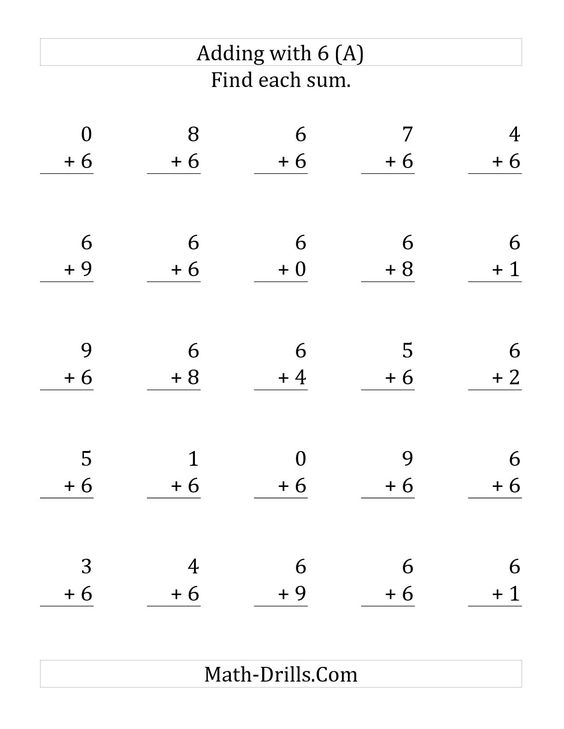 